附件2 				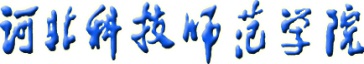 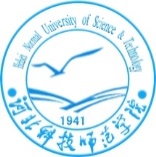 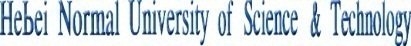 听 课 记 录（学年           第     学期）单位：                    职务：                    姓名：                       教师发展中心制相关要求时间要求：听课人员需在开课前到达听课地点，每次听课不少于1个完整学时。填写要求：听课过程中认真做好记录，各项信息填写完整，听课后客观公正填写评价意见。三、次数要求：每学期校级领导不少于 4 次，职能部门处级干部不少于5次，院（系、部）领导及教学部主任不少于6次，校、院两级教学督导人员按相关制度文件执行，其他人员以各单位要求为准。四、信息反馈：对于听课过程中发现的重大问题或亟待解决处理的问题，听课后应及时反馈。五、材料保管：每学期末，校领导、职能部门处级干部的《听课记录》交教师发展中心保管；院（系、部）领导及教学部主任等相关人员的《听课记录》交本部门统一汇总、保管。听课记录表听课情况评价表注：请参照评价指标内容，在分项和总体评价中选择相应等级画“√”。听课人签字：                                           年    月    日 授课教师：            职称：         开课单位：授课教师：            职称：         开课单位：课程名称：                           课程类别：          授课班级：课程名称：                           课程类别：          授课班级：授课地点：            上课时间：      年   月  日；第    周；星期    ；第    节授课地点：            上课时间：      年   月  日；第    周；星期    ；第    节教学大纲：有□无□；授课计划：有□无□；教案：有□无□；教材：有□无□；学生名单：有□无□教学大纲：有□无□；授课计划：有□无□；教案：有□无□；教材：有□无□；学生名单：有□无□学生到课及课堂学习状况简述： 学生到课及课堂学习状况简述： 授课内容及过程摘要：批注：序号评价项目ABCDE1按时到岗、准时上下课。2仪表端庄、举止得体、行为规范、为人师表。3教学文档齐全、教学准备充分，能按教学计划实施。4教学目标明确，能抓住重点、突破难点、改革创新。5内容符合课程标准要求，掌握娴熟、信息量适中、具有前瞻性。6教学模式、策略和方法运用科学合理。7板书规范合理，教学媒体手段运用得当。8教学组织管理有效，学生积极性高，课堂秩序和教学效果良好。9师德师风良好，体现课程思政，既教书又育人、传播正能量。10学生能按时上下课，到课率高，能积极互动，抬头率高。听课后总体评价：A优□；   B良□；   C中□；   D及格□；   E不及格□听课后总体评价：A优□；   B良□；   C中□；   D及格□；   E不及格□听课后总体评价：A优□；   B良□；   C中□；   D及格□；   E不及格□听课后总体评价：A优□；   B良□；   C中□；   D及格□；   E不及格□听课后总体评价：A优□；   B良□；   C中□；   D及格□；   E不及格□听课后总体评价：A优□；   B良□；   C中□；   D及格□；   E不及格□听课后总体评价：A优□；   B良□；   C中□；   D及格□；   E不及格□综合评价：综合评价：综合评价：综合评价：综合评价：综合评价：综合评价：意见或建议：意见或建议：意见或建议：意见或建议：意见或建议：意见或建议：意见或建议：